MINISTÉRIO DA EDUCAÇÃOSECRETARIA DE EDUCAÇÃO PROFISSIONAL E TECNOLÓGICAINSTITUTO FEDERAL GOIANO – CAMPUS RIO VERDEDiretoria de ExtensãoCoordenação de Assistência EstudantilDECLARAÇÃO DE NÃO EXERCER ATIVIDADE REMUNERADA*EU,_____________________________________________________________________, portador do RG ______________Órgão Expedidor ______ e do CPF __________________ declaro, sob as penas da lei, e para fins de apresentação no Instituto Federal de Educação, Ciência e Tecnologia Goiano – Campus Rio Verde, que não exerço atividade remunerada sendo dependente financeiramente de _______________________________________________, que é _________________________________(informar grau de parentesco da pessoa).  Declaro ainda, a inteira responsabilidade pelas informações contidas nesta declaração, estando ciente de que a omissão ou apresentação de informações e/ou documentos falsos ou divergentes implicam no cancelamento da inscrição do estudante ____________________________________________________ do Processo de Seleção em questão. Por ser expressão da verdade, firmo e assino a presente para que a mesma produza seus efeitos legais e de direito.__________________, _____ de ______________  de 202_.______________________________________ Assinatura do Declarante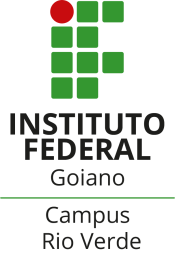 